ArbosanaExtra Virgin Olive OilIOO991                                         Country of Origin: AUSMedium IntensityCrush Date: May 2023TASTING NOTES Our Australian Arbosana is complex with a floral nose, a creamy green almond center, astringency, and lingering pepperiness.      *Biophenols: 468.6 ppm             FFA:  0.13          Oleic Acid: 76.6                         Peroxide: 2.6      DAGs: 98.0                               *PPP: <0.2      Squalene: 3,171.9                   A-Tocopherols: 334.8Smoke Point: 380 F*As measured at the time of crush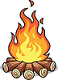 